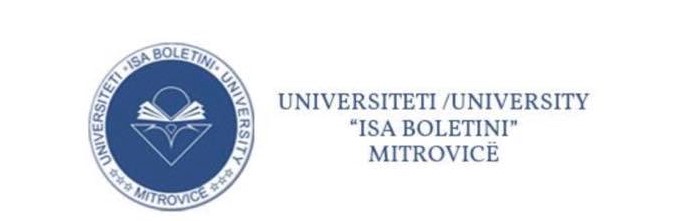 Aktiviteti mirëpritës për studentët e rinjëVendi: Universiteti “Isa Boletini” – MitrovicëObjekti i pareAmfiteatri i madhData : 03.10.2022Ora: 10:00Ju mirëpresim !Nr.OraAktiviteti1.10:00 -- 10:20Pritja e studentëve – AMF12.10:20 – 10:30Fjalimi hyrës nga Rektori, prof.dr. Alush Musaj3.10:30 – 10:40Fjalimi i Kryetares së Parlamentit Studentor znj. Ariona Rushiti4.10:40—10:50Fjalimi nga Prof.Ass.Dr. Zahir Çerkini5.10:50 – 11:10Bashkëbisedim me studentët e rinjë